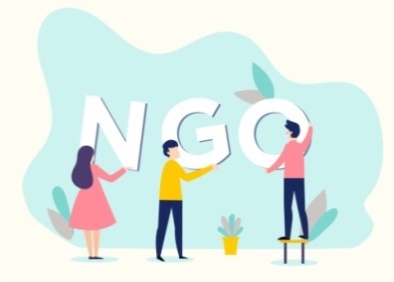 Ankieta
dla organizacji pozarządowychFormularz ankiety jest dostępny na stronie internetowej Urzędu Miejskiego w Grudziądzu www.grudziadz.pl w zakładce 
Dla mieszkańców/Komunikacja społeczna/Organizacje pozarządowe /Informator o organizacjach pozarządowych.Informacji w sprawie ankiety udzielają pracownicy Referatu Współpracy z Organizacjami Pozarządowymi Wydziału Komunikacji Społecznej Urzędu Miejskiego w Grudziądzu osobiście (ul. Ratuszowa 1, pok. 324, II piętro), telefonicznie 
(nr 56 45 10 464 i 465) lub w formie elektronicznej (e-mail ngo@um.grudziadz.pl).Do ankiety można dołączyć (w zależności od sposobu jej dostarczenia) kserokopię lub skan statutu organizacji (lub regulaminu organizacyjnego – jeżeli podmiot nie posiada statutu).Ankietę proszę dostarczyć w najbardziej dogodny dla Państwa sposób, tj. poprzez:pozostawienie w Biurze Obsługi Interesantów lub Wydziale Komunikacji Społecznej Urzędu Miejskiego w Grudziądzu, 
ul. Ratuszowa 1 lubprzesłanie skanu podpisanej ankiety pocztą elektroniczną na adres e-mail ngo@um.grudziadz.pl.Informacje dotyczące przetwarzania danych osobowych
zawartych w ankiecie dla organizacji pozarządowych W związku z realizacją wymogów określonych w art. 13 ust. 1 i 2 rozporządzenia Parlamentu Europejskiego i Rady (UE) 2016/679 z dnia 27 kwietnia 2016 r. w sprawie ochrony osób fizycznych w związku z przetwarzaniem danych osobowych i w sprawie swobodnego przepływu takich danych oraz uchylenia dyrektywy 95/46/WE (ogólne rozporządzenie o ochronie danych) (Dz. Urz. UE L z 2016 r. Nr 119 s. 1, z późn. zm.) – zwanego dalej, jako RODO, informujemy o zasadach przetwarzania Państwa danych osobowych oraz o przysługujących Państwu prawach z tym związanych:Administratorem Pani/Pana danych osobowych przetwarzanych w Urzędzie Miejskim w Grudziądzu jest Prezydent Grudziądza, z siedzibą w Grudziądzu, ul. Ratuszowa 1. Z administratorem można kontaktować się w następujący sposób:listownie: ul. Ratuszowa 1, 86-300 Grudziądz,telefonicznie: 56 45 10 200,e-mail: bip@um.grudziadz.pl lub sekretariat@um.grudziadz.pl.Administrator wyznaczył Inspektora Ochrony Danych, z którym można kontaktować się we wszystkich sprawach związanych z przetwarzaniem danych osobowych oraz korzystaniem z praw związanych z przetwarzaniem danych: e-mail p.mazur@um.grudziadz.pl oraz pisemnie na adres wskazany na stronie http://bip.grudziadz.pl/strony/16801.dhtml.Pani/Pana dane osobowe zawarte w ankiecie będą przetwarzane w ramach zbioru pn. „Zbiór dokumentów otrzymywanych od organizacji pozarządowych i stowarzyszeń”, gdyż jest to niezbędne do wykonania zadania realizowanego w interesie publicznym oraz na podstawie Pani/Pana zgody na przetwarzanie danych osobowych w celu gromadzenia, udostępniania i rozpowszechniania informacji o organizacjach pozarządowych i podmiotach prowadzących działalność pożytku publicznego na terenie Grudziądza (zwanych dalej „organizacjami pozarządowymi”).Odbiorcami Pani/Pana danych osobowych będą wyłącznie podmioty uprawnione na podstawie przepisów prawa w zakresie niezbędnym do realizacji zadań publicznych oraz:osoby i podmioty (w zakresie numeru telefonu,  adresu e-mail, adresu lub miejsca spotkań) w związku z odwiedzaniem stron internetowych prowadzonych przez Urząd Miejski w Grudziądzu i przeglądaniem treści na nich zawartych oraz odbiorcy informatorów i innych materiałów o organizacjach pozarządowych, opracowywanych i wydawanych przez Urząd Miejski w Grudziądzu,pracownicy Urzędu Miejskiego w Grudziądzu (w zakresie imienia, nazwiska, adresu do korespondencji 
i numeru telefonu) w związku z potrzebą komunikowania się z organizacją pozarządową.Pani/Pana dane osobowe będą przetwarzane przez okres 5 lat licząc od końca roku, w którym powzięto informację o zaprzestaniu działalności organizacji pozarządowej lub wycofano zgodę na przetwarzanie danych (kategoria archiwalna BE5).Posiada Pani/Pan prawo żądania od Prezydenta Grudziądza dostępu do swoich danych osobowych, ich sprostowania, usunięcia lub ograniczenia przetwarzania oraz prawo wniesienia sprzeciwu wobec przetwarzania. Posiada Pani/Pan prawo cofnięcia zgody na przetwarzanie danych osobowych w dowolnym momencie bez wpływu na zgodność z prawem przetwarzania, którego dokonano na podstawie zgody przed jej cofnięciem. Przysługuje Pani/Panu prawo wniesienia skargi do organu nadzorczego zajmującego się ochroną danych osobowych w państwie członkowskim Pani/Pana zwykłego pobytu, miejsca pracy lub miejsca popełnienia domniemanego naruszenia do Prezesa Urzędu Ochrony Danych Osobowych (PUODO):listownie: ul. Stawki 2, 00-193 Warszawa,telefonicznie: 22 531 03 00.Podanie przez Panią/Pana danych osobowych jest dobrowolne, jednakże odmowa ich podania będzie równoznaczna z brakiem możliwości publikowania podanych przez Panią/Pana danych.Pani/Pana dane osobowe nie podlegają zautomatyzowanemu podejmowaniu decyzji, w tym profilowaniu.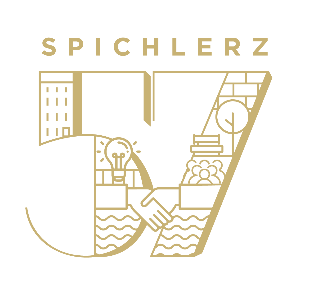 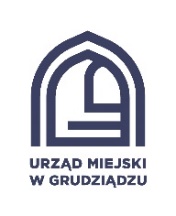 Nazwa organizacji(zgodnie z wpisem 
do rejestru)Nazwa organizacji(zgodnie z wpisem 
do rejestru)Nazwa organizacji(zgodnie z wpisem 
do rejestru)Status prawny organizacjiStatus prawny organizacjiStatus prawny organizacjiStatus prawny organizacjiStatus prawny organizacjiStatus prawny organizacjiStatus prawny organizacjiStatus prawny organizacjiStatus prawny organizacjiOrgan rejestrowy Organ rejestrowy Organ rejestrowy Organ rejestrowy Organ rejestrowy Organ rejestrowy Organ rejestrowy Numer wpisu do rejestru Krajowy Rejestr Sądowy Krajowy Rejestr Sądowy Krajowy Rejestr Sądowy Krajowy Rejestr Sądowy Krajowy Rejestr Sądowy Krajowy Rejestr Sądowy Krajowy Rejestr Sądowy Prezydent Grudziądza Prezydent Grudziądza Prezydent Grudziądza Prezydent Grudziądza Prezydent Grudziądza Prezydent Grudziądza Prezydent Grudziądza inny (proszę wpisać jaki) inny (proszę wpisać jaki) inny (proszę wpisać jaki)Czy organizacja posiada status organizacji pożytku publicznego? Czy organizacja posiada status organizacji pożytku publicznego? Czy organizacja posiada status organizacji pożytku publicznego? Czy organizacja posiada status organizacji pożytku publicznego? Czy organizacja posiada status organizacji pożytku publicznego? Czy organizacja posiada status organizacji pożytku publicznego? Czy organizacja posiada status organizacji pożytku publicznego? Czy organizacja posiada status organizacji pożytku publicznego? Czy organizacja posiada status organizacji pożytku publicznego?  tak tak tak jest w trakcie ubiegania się jest w trakcie ubiegania się jest w trakcie ubiegania się jest w trakcie ubiegania się nieInformacje o organizacji, które będą udostępniane publicznie (dane te będą zamieszczane na stronach internetowych prowadzonych przez Urząd Miejski w Grudziądzu oraz 
w informatorach i innych materiałach o organizacjach pozarządowych opracowywanych i wydawanych przez Urząd)Informacje o organizacji, które będą udostępniane publicznie (dane te będą zamieszczane na stronach internetowych prowadzonych przez Urząd Miejski w Grudziądzu oraz 
w informatorach i innych materiałach o organizacjach pozarządowych opracowywanych i wydawanych przez Urząd)Informacje o organizacji, które będą udostępniane publicznie (dane te będą zamieszczane na stronach internetowych prowadzonych przez Urząd Miejski w Grudziądzu oraz 
w informatorach i innych materiałach o organizacjach pozarządowych opracowywanych i wydawanych przez Urząd)Informacje o organizacji, które będą udostępniane publicznie (dane te będą zamieszczane na stronach internetowych prowadzonych przez Urząd Miejski w Grudziądzu oraz 
w informatorach i innych materiałach o organizacjach pozarządowych opracowywanych i wydawanych przez Urząd)Informacje o organizacji, które będą udostępniane publicznie (dane te będą zamieszczane na stronach internetowych prowadzonych przez Urząd Miejski w Grudziądzu oraz 
w informatorach i innych materiałach o organizacjach pozarządowych opracowywanych i wydawanych przez Urząd)Informacje o organizacji, które będą udostępniane publicznie (dane te będą zamieszczane na stronach internetowych prowadzonych przez Urząd Miejski w Grudziądzu oraz 
w informatorach i innych materiałach o organizacjach pozarządowych opracowywanych i wydawanych przez Urząd)Informacje o organizacji, które będą udostępniane publicznie (dane te będą zamieszczane na stronach internetowych prowadzonych przez Urząd Miejski w Grudziądzu oraz 
w informatorach i innych materiałach o organizacjach pozarządowych opracowywanych i wydawanych przez Urząd)Informacje o organizacji, które będą udostępniane publicznie (dane te będą zamieszczane na stronach internetowych prowadzonych przez Urząd Miejski w Grudziądzu oraz 
w informatorach i innych materiałach o organizacjach pozarządowych opracowywanych i wydawanych przez Urząd)Informacje o organizacji, które będą udostępniane publicznie (dane te będą zamieszczane na stronach internetowych prowadzonych przez Urząd Miejski w Grudziądzu oraz 
w informatorach i innych materiałach o organizacjach pozarządowych opracowywanych i wydawanych przez Urząd)Adres siedziby Adres siedziby Adres siedziby Strona internetowa Strona internetowa Strona internetowa Profil w mediach społecz-nościowych np. FacebookProfil w mediach społecz-nościowych np. FacebookProfil w mediach społecz-nościowych np. FacebookNumer telefonu 
(dane podawane dobrowolnie)Numer telefonu 
(dane podawane dobrowolnie)Numer telefonu 
(dane podawane dobrowolnie)Adres e-mail(dane podawane dobrowolnie)Adres e-mail(dane podawane dobrowolnie)Adres e-mail(dane podawane dobrowolnie)Osoba reprezentująca organizację (zgodnie z wpisem do rejestru)Osoba reprezentująca organizację (zgodnie z wpisem do rejestru)Osoba reprezentująca organizację (zgodnie z wpisem do rejestru)Osoba reprezentująca organizację (zgodnie z wpisem do rejestru)Osoba reprezentująca organizację (zgodnie z wpisem do rejestru)Osoba reprezentująca organizację (zgodnie z wpisem do rejestru)Osoba reprezentująca organizację (zgodnie z wpisem do rejestru)Osoba reprezentująca organizację (zgodnie z wpisem do rejestru)Osoba reprezentująca organizację (zgodnie z wpisem do rejestru)imię i nazwiskoimię i nazwiskoimię i nazwiskofunkcja w organizacjifunkcja w organizacjifunkcja w organizacjiJeżeli organizacja ma stałe miejsce i terminy spotkań lub dyżurów, proszę podać: (dane podawane dobrowolnie)Jeżeli organizacja ma stałe miejsce i terminy spotkań lub dyżurów, proszę podać: (dane podawane dobrowolnie)Jeżeli organizacja ma stałe miejsce i terminy spotkań lub dyżurów, proszę podać: (dane podawane dobrowolnie)Jeżeli organizacja ma stałe miejsce i terminy spotkań lub dyżurów, proszę podać: (dane podawane dobrowolnie)Jeżeli organizacja ma stałe miejsce i terminy spotkań lub dyżurów, proszę podać: (dane podawane dobrowolnie)Jeżeli organizacja ma stałe miejsce i terminy spotkań lub dyżurów, proszę podać: (dane podawane dobrowolnie)Jeżeli organizacja ma stałe miejsce i terminy spotkań lub dyżurów, proszę podać: (dane podawane dobrowolnie)Jeżeli organizacja ma stałe miejsce i terminy spotkań lub dyżurów, proszę podać: (dane podawane dobrowolnie)Jeżeli organizacja ma stałe miejsce i terminy spotkań lub dyżurów, proszę podać: (dane podawane dobrowolnie)adres lub miejsce (jeżeli jest inny niż siedziba)adres lub miejsce (jeżeli jest inny niż siedziba)adres lub miejsce (jeżeli jest inny niż siedziba)dni tygodnia i godzinydni tygodnia i godzinydni tygodnia i godzinyW jaki sposób można kontaktować się z organizacją? W jaki sposób można kontaktować się z organizacją? W jaki sposób można kontaktować się z organizacją? W jaki sposób można kontaktować się z organizacją? W jaki sposób można kontaktować się z organizacją? W jaki sposób można kontaktować się z organizacją? W jaki sposób można kontaktować się z organizacją? W jaki sposób można kontaktować się z organizacją? W jaki sposób można kontaktować się z organizacją?  telefonicznie telefonicznie telefonicznie pocztą elektroniczną pocztą elektroniczną osobiście w trakcie spotkań lub dyżurów osobiście w trakcie spotkań lub dyżurów osobiście w trakcie spotkań lub dyżurów osobiście w trakcie spotkań lub dyżurów inny (proszę wpisać jaki) inny (proszę wpisać jaki) inny (proszę wpisać jaki)Informacje o organizacji, które zostaną wykorzystane wyłącznie przez pracowników Urzędu 
(dane podawane są dobrowolnie w celu usprawnienia komunikacji pomiędzy Urzędem a organizacją) Informacje o organizacji, które zostaną wykorzystane wyłącznie przez pracowników Urzędu 
(dane podawane są dobrowolnie w celu usprawnienia komunikacji pomiędzy Urzędem a organizacją) Informacje o organizacji, które zostaną wykorzystane wyłącznie przez pracowników Urzędu 
(dane podawane są dobrowolnie w celu usprawnienia komunikacji pomiędzy Urzędem a organizacją) Informacje o organizacji, które zostaną wykorzystane wyłącznie przez pracowników Urzędu 
(dane podawane są dobrowolnie w celu usprawnienia komunikacji pomiędzy Urzędem a organizacją) Informacje o organizacji, które zostaną wykorzystane wyłącznie przez pracowników Urzędu 
(dane podawane są dobrowolnie w celu usprawnienia komunikacji pomiędzy Urzędem a organizacją) Informacje o organizacji, które zostaną wykorzystane wyłącznie przez pracowników Urzędu 
(dane podawane są dobrowolnie w celu usprawnienia komunikacji pomiędzy Urzędem a organizacją) Informacje o organizacji, które zostaną wykorzystane wyłącznie przez pracowników Urzędu 
(dane podawane są dobrowolnie w celu usprawnienia komunikacji pomiędzy Urzędem a organizacją) Informacje o organizacji, które zostaną wykorzystane wyłącznie przez pracowników Urzędu 
(dane podawane są dobrowolnie w celu usprawnienia komunikacji pomiędzy Urzędem a organizacją) Informacje o organizacji, które zostaną wykorzystane wyłącznie przez pracowników Urzędu 
(dane podawane są dobrowolnie w celu usprawnienia komunikacji pomiędzy Urzędem a organizacją) Jeżeli korespondencja ma być wysyłana na adres inny niż siedziba organizacji, proszę podać: Jeżeli korespondencja ma być wysyłana na adres inny niż siedziba organizacji, proszę podać: Jeżeli korespondencja ma być wysyłana na adres inny niż siedziba organizacji, proszę podać: Jeżeli korespondencja ma być wysyłana na adres inny niż siedziba organizacji, proszę podać: Jeżeli korespondencja ma być wysyłana na adres inny niż siedziba organizacji, proszę podać: Jeżeli korespondencja ma być wysyłana na adres inny niż siedziba organizacji, proszę podać: Jeżeli korespondencja ma być wysyłana na adres inny niż siedziba organizacji, proszę podać: Jeżeli korespondencja ma być wysyłana na adres inny niż siedziba organizacji, proszę podać: Jeżeli korespondencja ma być wysyłana na adres inny niż siedziba organizacji, proszę podać: imię i nazwisko adresataimię i nazwisko adresataimię i nazwisko adresataadresadresadresOsoba, z którą należy kontaktować się w sprawach dotyczących organizacjiOsoba, z którą należy kontaktować się w sprawach dotyczących organizacjiOsoba, z którą należy kontaktować się w sprawach dotyczących organizacjiOsoba, z którą należy kontaktować się w sprawach dotyczących organizacjiOsoba, z którą należy kontaktować się w sprawach dotyczących organizacjiOsoba, z którą należy kontaktować się w sprawach dotyczących organizacjiOsoba, z którą należy kontaktować się w sprawach dotyczących organizacjiOsoba, z którą należy kontaktować się w sprawach dotyczących organizacjiOsoba, z którą należy kontaktować się w sprawach dotyczących organizacjiimię i nazwiskoimię i nazwiskoimię i nazwiskofunkcja w organizacjifunkcja w organizacjifunkcja w organizacjinumer telefonunumer telefonunumer telefonuDziałalność organizacjiDziałalność organizacjiDziałalność organizacjiDziałalność organizacjiDziałalność organizacjiDziałalność organizacjiDziałalność organizacjiDziałalność organizacjiDziałalność organizacjiNajważniejsze obszary, w których organizacja faktycznie prowadzi działalność 
(proszę zaznaczyć maksymalnie 3 obszary)Najważniejsze obszary, w których organizacja faktycznie prowadzi działalność 
(proszę zaznaczyć maksymalnie 3 obszary)Najważniejsze obszary, w których organizacja faktycznie prowadzi działalność 
(proszę zaznaczyć maksymalnie 3 obszary)Najważniejsze obszary, w których organizacja faktycznie prowadzi działalność 
(proszę zaznaczyć maksymalnie 3 obszary)Najważniejsze obszary, w których organizacja faktycznie prowadzi działalność 
(proszę zaznaczyć maksymalnie 3 obszary)Najważniejsze obszary, w których organizacja faktycznie prowadzi działalność 
(proszę zaznaczyć maksymalnie 3 obszary)Najważniejsze obszary, w których organizacja faktycznie prowadzi działalność 
(proszę zaznaczyć maksymalnie 3 obszary)Najważniejsze obszary, w których organizacja faktycznie prowadzi działalność 
(proszę zaznaczyć maksymalnie 3 obszary)Najważniejsze obszary, w których organizacja faktycznie prowadzi działalność 
(proszę zaznaczyć maksymalnie 3 obszary)pomoc społeczna, w tym pomoc rodzinom i osobom w trudnej sytuacji życiowej oraz wyrównywanie szans tych rodzin i osóbpomoc społeczna, w tym pomoc rodzinom i osobom w trudnej sytuacji życiowej oraz wyrównywanie szans tych rodzin i osóbpomoc społeczna, w tym pomoc rodzinom i osobom w trudnej sytuacji życiowej oraz wyrównywanie szans tych rodzin i osóbpomoc społeczna, w tym pomoc rodzinom i osobom w trudnej sytuacji życiowej oraz wyrównywanie szans tych rodzin i osóbpomoc społeczna, w tym pomoc rodzinom i osobom w trudnej sytuacji życiowej oraz wyrównywanie szans tych rodzin i osóbpomoc społeczna, w tym pomoc rodzinom i osobom w trudnej sytuacji życiowej oraz wyrównywanie szans tych rodzin i osóbpomoc społeczna, w tym pomoc rodzinom i osobom w trudnej sytuacji życiowej oraz wyrównywanie szans tych rodzin i osóbpomoc społeczna, w tym pomoc rodzinom i osobom w trudnej sytuacji życiowej oraz wyrównywanie szans tych rodzin i osóbwspieranie rodziny i systemu pieczy zastępczejwspieranie rodziny i systemu pieczy zastępczejwspieranie rodziny i systemu pieczy zastępczejwspieranie rodziny i systemu pieczy zastępczejwspieranie rodziny i systemu pieczy zastępczejwspieranie rodziny i systemu pieczy zastępczejwspieranie rodziny i systemu pieczy zastępczejwspieranie rodziny i systemu pieczy zastępczejtworzenie warunków do zaspokajania potrzeb mieszkaniowych wspólnoty samorządowejtworzenie warunków do zaspokajania potrzeb mieszkaniowych wspólnoty samorządowejtworzenie warunków do zaspokajania potrzeb mieszkaniowych wspólnoty samorządowejtworzenie warunków do zaspokajania potrzeb mieszkaniowych wspólnoty samorządowejtworzenie warunków do zaspokajania potrzeb mieszkaniowych wspólnoty samorządowejtworzenie warunków do zaspokajania potrzeb mieszkaniowych wspólnoty samorządowejtworzenie warunków do zaspokajania potrzeb mieszkaniowych wspólnoty samorządowejtworzenie warunków do zaspokajania potrzeb mieszkaniowych wspólnoty samorządowejudzielanie nieodpłatnej pomocy prawnej oraz zwiększanie świadomości prawnej społeczeństwaudzielanie nieodpłatnej pomocy prawnej oraz zwiększanie świadomości prawnej społeczeństwaudzielanie nieodpłatnej pomocy prawnej oraz zwiększanie świadomości prawnej społeczeństwaudzielanie nieodpłatnej pomocy prawnej oraz zwiększanie świadomości prawnej społeczeństwaudzielanie nieodpłatnej pomocy prawnej oraz zwiększanie świadomości prawnej społeczeństwaudzielanie nieodpłatnej pomocy prawnej oraz zwiększanie świadomości prawnej społeczeństwaudzielanie nieodpłatnej pomocy prawnej oraz zwiększanie świadomości prawnej społeczeństwaudzielanie nieodpłatnej pomocy prawnej oraz zwiększanie świadomości prawnej społeczeństwadziałalność na rzecz integracji i reintegracji zawodowej i społecznej osób zagrożonych wykluczeniem społecznymdziałalność na rzecz integracji i reintegracji zawodowej i społecznej osób zagrożonych wykluczeniem społecznymdziałalność na rzecz integracji i reintegracji zawodowej i społecznej osób zagrożonych wykluczeniem społecznymdziałalność na rzecz integracji i reintegracji zawodowej i społecznej osób zagrożonych wykluczeniem społecznymdziałalność na rzecz integracji i reintegracji zawodowej i społecznej osób zagrożonych wykluczeniem społecznymdziałalność na rzecz integracji i reintegracji zawodowej i społecznej osób zagrożonych wykluczeniem społecznymdziałalność na rzecz integracji i reintegracji zawodowej i społecznej osób zagrożonych wykluczeniem społecznymdziałalność na rzecz integracji i reintegracji zawodowej i społecznej osób zagrożonych wykluczeniem społecznymdziałalność charytatywnadziałalność charytatywnadziałalność charytatywnadziałalność charytatywnadziałalność charytatywnadziałalność charytatywnadziałalność charytatywnadziałalność charytatywnapodtrzymywanie i upowszechnianie tradycji narodowej, pielęgnowanie polskości oraz rozwoju świadomości narodowej, obywatelskiej i kulturowejpodtrzymywanie i upowszechnianie tradycji narodowej, pielęgnowanie polskości oraz rozwoju świadomości narodowej, obywatelskiej i kulturowejpodtrzymywanie i upowszechnianie tradycji narodowej, pielęgnowanie polskości oraz rozwoju świadomości narodowej, obywatelskiej i kulturowejpodtrzymywanie i upowszechnianie tradycji narodowej, pielęgnowanie polskości oraz rozwoju świadomości narodowej, obywatelskiej i kulturowejpodtrzymywanie i upowszechnianie tradycji narodowej, pielęgnowanie polskości oraz rozwoju świadomości narodowej, obywatelskiej i kulturowejpodtrzymywanie i upowszechnianie tradycji narodowej, pielęgnowanie polskości oraz rozwoju świadomości narodowej, obywatelskiej i kulturowejpodtrzymywanie i upowszechnianie tradycji narodowej, pielęgnowanie polskości oraz rozwoju świadomości narodowej, obywatelskiej i kulturowejpodtrzymywanie i upowszechnianie tradycji narodowej, pielęgnowanie polskości oraz rozwoju świadomości narodowej, obywatelskiej i kulturowejdziałalność na rzecz mniejszości narodowych i etnicznych oraz języka regionalnegodziałalność na rzecz mniejszości narodowych i etnicznych oraz języka regionalnegodziałalność na rzecz mniejszości narodowych i etnicznych oraz języka regionalnegodziałalność na rzecz mniejszości narodowych i etnicznych oraz języka regionalnegodziałalność na rzecz mniejszości narodowych i etnicznych oraz języka regionalnegodziałalność na rzecz mniejszości narodowych i etnicznych oraz języka regionalnegodziałalność na rzecz mniejszości narodowych i etnicznych oraz języka regionalnegodziałalność na rzecz mniejszości narodowych i etnicznych oraz języka regionalnegodziałalność na rzecz integracji cudzoziemcówdziałalność na rzecz integracji cudzoziemcówdziałalność na rzecz integracji cudzoziemcówdziałalność na rzecz integracji cudzoziemcówdziałalność na rzecz integracji cudzoziemcówdziałalność na rzecz integracji cudzoziemcówdziałalność na rzecz integracji cudzoziemcówdziałalność na rzecz integracji cudzoziemcówochrona i promocja zdrowia, w tym działalność lecznicza w rozumieniu ustawy o działalności leczniczejochrona i promocja zdrowia, w tym działalność lecznicza w rozumieniu ustawy o działalności leczniczejochrona i promocja zdrowia, w tym działalność lecznicza w rozumieniu ustawy o działalności leczniczejochrona i promocja zdrowia, w tym działalność lecznicza w rozumieniu ustawy o działalności leczniczejochrona i promocja zdrowia, w tym działalność lecznicza w rozumieniu ustawy o działalności leczniczejochrona i promocja zdrowia, w tym działalność lecznicza w rozumieniu ustawy o działalności leczniczejochrona i promocja zdrowia, w tym działalność lecznicza w rozumieniu ustawy o działalności leczniczejochrona i promocja zdrowia, w tym działalność lecznicza w rozumieniu ustawy o działalności leczniczejdziałalność na rzecz osób niepełnosprawnych	działalność na rzecz osób niepełnosprawnych	działalność na rzecz osób niepełnosprawnych	działalność na rzecz osób niepełnosprawnych	działalność na rzecz osób niepełnosprawnych	działalność na rzecz osób niepełnosprawnych	działalność na rzecz osób niepełnosprawnych	działalność na rzecz osób niepełnosprawnych	promocja zatrudnienia i aktywizacja zawodowa osób pozostających bez pracy i zagrożonych zwolnieniem z pracypromocja zatrudnienia i aktywizacja zawodowa osób pozostających bez pracy i zagrożonych zwolnieniem z pracypromocja zatrudnienia i aktywizacja zawodowa osób pozostających bez pracy i zagrożonych zwolnieniem z pracypromocja zatrudnienia i aktywizacja zawodowa osób pozostających bez pracy i zagrożonych zwolnieniem z pracypromocja zatrudnienia i aktywizacja zawodowa osób pozostających bez pracy i zagrożonych zwolnieniem z pracypromocja zatrudnienia i aktywizacja zawodowa osób pozostających bez pracy i zagrożonych zwolnieniem z pracypromocja zatrudnienia i aktywizacja zawodowa osób pozostających bez pracy i zagrożonych zwolnieniem z pracypromocja zatrudnienia i aktywizacja zawodowa osób pozostających bez pracy i zagrożonych zwolnieniem z pracydziałalność na rzecz równych praw kobiet i mężczyzn	działalność na rzecz równych praw kobiet i mężczyzn	działalność na rzecz równych praw kobiet i mężczyzn	działalność na rzecz równych praw kobiet i mężczyzn	działalność na rzecz równych praw kobiet i mężczyzn	działalność na rzecz równych praw kobiet i mężczyzn	działalność na rzecz równych praw kobiet i mężczyzn	działalność na rzecz równych praw kobiet i mężczyzn	działalność na rzecz osób w wieku emerytalnymdziałalność na rzecz osób w wieku emerytalnymdziałalność na rzecz osób w wieku emerytalnymdziałalność na rzecz osób w wieku emerytalnymdziałalność na rzecz osób w wieku emerytalnymdziałalność na rzecz osób w wieku emerytalnymdziałalność na rzecz osób w wieku emerytalnymdziałalność na rzecz osób w wieku emerytalnymdziałalność wspomagająca rozwój gospodarczy, w tym rozwój przedsiębiorczościdziałalność wspomagająca rozwój gospodarczy, w tym rozwój przedsiębiorczościdziałalność wspomagająca rozwój gospodarczy, w tym rozwój przedsiębiorczościdziałalność wspomagająca rozwój gospodarczy, w tym rozwój przedsiębiorczościdziałalność wspomagająca rozwój gospodarczy, w tym rozwój przedsiębiorczościdziałalność wspomagająca rozwój gospodarczy, w tym rozwój przedsiębiorczościdziałalność wspomagająca rozwój gospodarczy, w tym rozwój przedsiębiorczościdziałalność wspomagająca rozwój gospodarczy, w tym rozwój przedsiębiorczościdziałalność wspomagająca rozwój techniki, wynalazczości i innowacyjności oraz rozpowszechnianie i wdrażanie nowych rozwiązań technicznych w praktyce gospodarczejdziałalność wspomagająca rozwój techniki, wynalazczości i innowacyjności oraz rozpowszechnianie i wdrażanie nowych rozwiązań technicznych w praktyce gospodarczejdziałalność wspomagająca rozwój techniki, wynalazczości i innowacyjności oraz rozpowszechnianie i wdrażanie nowych rozwiązań technicznych w praktyce gospodarczejdziałalność wspomagająca rozwój techniki, wynalazczości i innowacyjności oraz rozpowszechnianie i wdrażanie nowych rozwiązań technicznych w praktyce gospodarczejdziałalność wspomagająca rozwój techniki, wynalazczości i innowacyjności oraz rozpowszechnianie i wdrażanie nowych rozwiązań technicznych w praktyce gospodarczejdziałalność wspomagająca rozwój techniki, wynalazczości i innowacyjności oraz rozpowszechnianie i wdrażanie nowych rozwiązań technicznych w praktyce gospodarczejdziałalność wspomagająca rozwój techniki, wynalazczości i innowacyjności oraz rozpowszechnianie i wdrażanie nowych rozwiązań technicznych w praktyce gospodarczejdziałalność wspomagająca rozwój techniki, wynalazczości i innowacyjności oraz rozpowszechnianie i wdrażanie nowych rozwiązań technicznych w praktyce gospodarczejdziałalność wspomagająca rozwój wspólnot i społeczności lokalnychdziałalność wspomagająca rozwój wspólnot i społeczności lokalnychdziałalność wspomagająca rozwój wspólnot i społeczności lokalnychdziałalność wspomagająca rozwój wspólnot i społeczności lokalnychdziałalność wspomagająca rozwój wspólnot i społeczności lokalnychdziałalność wspomagająca rozwój wspólnot i społeczności lokalnychdziałalność wspomagająca rozwój wspólnot i społeczności lokalnychdziałalność wspomagająca rozwój wspólnot i społeczności lokalnychnauka, szkolnictwo wyższe, edukacja, oświata i wychowanienauka, szkolnictwo wyższe, edukacja, oświata i wychowanienauka, szkolnictwo wyższe, edukacja, oświata i wychowanienauka, szkolnictwo wyższe, edukacja, oświata i wychowanienauka, szkolnictwo wyższe, edukacja, oświata i wychowanienauka, szkolnictwo wyższe, edukacja, oświata i wychowanienauka, szkolnictwo wyższe, edukacja, oświata i wychowanienauka, szkolnictwo wyższe, edukacja, oświata i wychowaniedziałalność na rzecz dzieci i młodzieży, w tym wypoczynek dzieci i młodzieży	działalność na rzecz dzieci i młodzieży, w tym wypoczynek dzieci i młodzieży	działalność na rzecz dzieci i młodzieży, w tym wypoczynek dzieci i młodzieży	działalność na rzecz dzieci i młodzieży, w tym wypoczynek dzieci i młodzieży	działalność na rzecz dzieci i młodzieży, w tym wypoczynek dzieci i młodzieży	działalność na rzecz dzieci i młodzieży, w tym wypoczynek dzieci i młodzieży	działalność na rzecz dzieci i młodzieży, w tym wypoczynek dzieci i młodzieży	działalność na rzecz dzieci i młodzieży, w tym wypoczynek dzieci i młodzieży	kultura, sztuka, ochrona dóbr kultury i dziedzictwa narodowegokultura, sztuka, ochrona dóbr kultury i dziedzictwa narodowegokultura, sztuka, ochrona dóbr kultury i dziedzictwa narodowegokultura, sztuka, ochrona dóbr kultury i dziedzictwa narodowegokultura, sztuka, ochrona dóbr kultury i dziedzictwa narodowegokultura, sztuka, ochrona dóbr kultury i dziedzictwa narodowegokultura, sztuka, ochrona dóbr kultury i dziedzictwa narodowegokultura, sztuka, ochrona dóbr kultury i dziedzictwa narodowegowspieranie i upowszechnianie kultury fizycznejwspieranie i upowszechnianie kultury fizycznejwspieranie i upowszechnianie kultury fizycznejwspieranie i upowszechnianie kultury fizycznejwspieranie i upowszechnianie kultury fizycznejwspieranie i upowszechnianie kultury fizycznejwspieranie i upowszechnianie kultury fizycznejwspieranie i upowszechnianie kultury fizycznejekologia i ochrona zwierząt oraz ochrona dziedzictwa przyrodniczegoekologia i ochrona zwierząt oraz ochrona dziedzictwa przyrodniczegoekologia i ochrona zwierząt oraz ochrona dziedzictwa przyrodniczegoekologia i ochrona zwierząt oraz ochrona dziedzictwa przyrodniczegoekologia i ochrona zwierząt oraz ochrona dziedzictwa przyrodniczegoekologia i ochrona zwierząt oraz ochrona dziedzictwa przyrodniczegoekologia i ochrona zwierząt oraz ochrona dziedzictwa przyrodniczegoekologia i ochrona zwierząt oraz ochrona dziedzictwa przyrodniczegoturystyka i krajoznawstwoturystyka i krajoznawstwoturystyka i krajoznawstwoturystyka i krajoznawstwoturystyka i krajoznawstwoturystyka i krajoznawstwoturystyka i krajoznawstwoturystyka i krajoznawstwoporządek i bezpieczeństwo publiczneporządek i bezpieczeństwo publiczneporządek i bezpieczeństwo publiczneporządek i bezpieczeństwo publiczneporządek i bezpieczeństwo publiczneporządek i bezpieczeństwo publiczneporządek i bezpieczeństwo publiczneporządek i bezpieczeństwo publiczneobronność państwa i działalność Sił Zbrojnych Rzeczypospolitej Polskiejobronność państwa i działalność Sił Zbrojnych Rzeczypospolitej Polskiejobronność państwa i działalność Sił Zbrojnych Rzeczypospolitej Polskiejobronność państwa i działalność Sił Zbrojnych Rzeczypospolitej Polskiejobronność państwa i działalność Sił Zbrojnych Rzeczypospolitej Polskiejobronność państwa i działalność Sił Zbrojnych Rzeczypospolitej Polskiejobronność państwa i działalność Sił Zbrojnych Rzeczypospolitej Polskiejobronność państwa i działalność Sił Zbrojnych Rzeczypospolitej Polskiejupowszechnianie i ochrona wolności i praw człowieka oraz swobód obywatelskich, a także działania wspomagające rozwój demokracjiupowszechnianie i ochrona wolności i praw człowieka oraz swobód obywatelskich, a także działania wspomagające rozwój demokracjiupowszechnianie i ochrona wolności i praw człowieka oraz swobód obywatelskich, a także działania wspomagające rozwój demokracjiupowszechnianie i ochrona wolności i praw człowieka oraz swobód obywatelskich, a także działania wspomagające rozwój demokracjiupowszechnianie i ochrona wolności i praw człowieka oraz swobód obywatelskich, a także działania wspomagające rozwój demokracjiupowszechnianie i ochrona wolności i praw człowieka oraz swobód obywatelskich, a także działania wspomagające rozwój demokracjiupowszechnianie i ochrona wolności i praw człowieka oraz swobód obywatelskich, a także działania wspomagające rozwój demokracjiupowszechnianie i ochrona wolności i praw człowieka oraz swobód obywatelskich, a także działania wspomagające rozwój demokracjiudzielanie nieodpłatnego poradnictwa obywatelskiego	udzielanie nieodpłatnego poradnictwa obywatelskiego	udzielanie nieodpłatnego poradnictwa obywatelskiego	udzielanie nieodpłatnego poradnictwa obywatelskiego	udzielanie nieodpłatnego poradnictwa obywatelskiego	udzielanie nieodpłatnego poradnictwa obywatelskiego	udzielanie nieodpłatnego poradnictwa obywatelskiego	udzielanie nieodpłatnego poradnictwa obywatelskiego	ratownictwo i ochrona ludnościratownictwo i ochrona ludnościratownictwo i ochrona ludnościratownictwo i ochrona ludnościratownictwo i ochrona ludnościratownictwo i ochrona ludnościratownictwo i ochrona ludnościratownictwo i ochrona ludnościpomoc ofiarom katastrof, klęsk żywiołowych, konfliktów zbrojnych i wojen w kraju i za granicąpomoc ofiarom katastrof, klęsk żywiołowych, konfliktów zbrojnych i wojen w kraju i za granicąpomoc ofiarom katastrof, klęsk żywiołowych, konfliktów zbrojnych i wojen w kraju i za granicąpomoc ofiarom katastrof, klęsk żywiołowych, konfliktów zbrojnych i wojen w kraju i za granicąpomoc ofiarom katastrof, klęsk żywiołowych, konfliktów zbrojnych i wojen w kraju i za granicąpomoc ofiarom katastrof, klęsk żywiołowych, konfliktów zbrojnych i wojen w kraju i za granicąpomoc ofiarom katastrof, klęsk żywiołowych, konfliktów zbrojnych i wojen w kraju i za granicąpomoc ofiarom katastrof, klęsk żywiołowych, konfliktów zbrojnych i wojen w kraju i za granicąupowszechnianie i ochrona praw konsumentówupowszechnianie i ochrona praw konsumentówupowszechnianie i ochrona praw konsumentówupowszechnianie i ochrona praw konsumentówupowszechnianie i ochrona praw konsumentówupowszechnianie i ochrona praw konsumentówupowszechnianie i ochrona praw konsumentówupowszechnianie i ochrona praw konsumentówdziałalność na rzecz integracji europejskiej oraz rozwijanie kontaktów i współpracy między społeczeństwamidziałalność na rzecz integracji europejskiej oraz rozwijanie kontaktów i współpracy między społeczeństwamidziałalność na rzecz integracji europejskiej oraz rozwijanie kontaktów i współpracy między społeczeństwamidziałalność na rzecz integracji europejskiej oraz rozwijanie kontaktów i współpracy między społeczeństwamidziałalność na rzecz integracji europejskiej oraz rozwijanie kontaktów i współpracy między społeczeństwamidziałalność na rzecz integracji europejskiej oraz rozwijanie kontaktów i współpracy między społeczeństwamidziałalność na rzecz integracji europejskiej oraz rozwijanie kontaktów i współpracy między społeczeństwamidziałalność na rzecz integracji europejskiej oraz rozwijanie kontaktów i współpracy między społeczeństwamipromocja i organizacja wolontariatu	promocja i organizacja wolontariatu	promocja i organizacja wolontariatu	promocja i organizacja wolontariatu	promocja i organizacja wolontariatu	promocja i organizacja wolontariatu	promocja i organizacja wolontariatu	promocja i organizacja wolontariatu	pomoc Polonii i Polakom za granicąpomoc Polonii i Polakom za granicąpomoc Polonii i Polakom za granicąpomoc Polonii i Polakom za granicąpomoc Polonii i Polakom za granicąpomoc Polonii i Polakom za granicąpomoc Polonii i Polakom za granicąpomoc Polonii i Polakom za granicądziałalność na rzecz kombatantów i osób represjonowanychdziałalność na rzecz kombatantów i osób represjonowanychdziałalność na rzecz kombatantów i osób represjonowanychdziałalność na rzecz kombatantów i osób represjonowanychdziałalność na rzecz kombatantów i osób represjonowanychdziałalność na rzecz kombatantów i osób represjonowanychdziałalność na rzecz kombatantów i osób represjonowanychdziałalność na rzecz kombatantów i osób represjonowanychdziałalność na rzecz weteranów i weteranów poszkodowanych w rozumieniu ustawy o weteranach działań poza granicami państwadziałalność na rzecz weteranów i weteranów poszkodowanych w rozumieniu ustawy o weteranach działań poza granicami państwadziałalność na rzecz weteranów i weteranów poszkodowanych w rozumieniu ustawy o weteranach działań poza granicami państwadziałalność na rzecz weteranów i weteranów poszkodowanych w rozumieniu ustawy o weteranach działań poza granicami państwadziałalność na rzecz weteranów i weteranów poszkodowanych w rozumieniu ustawy o weteranach działań poza granicami państwadziałalność na rzecz weteranów i weteranów poszkodowanych w rozumieniu ustawy o weteranach działań poza granicami państwadziałalność na rzecz weteranów i weteranów poszkodowanych w rozumieniu ustawy o weteranach działań poza granicami państwadziałalność na rzecz weteranów i weteranów poszkodowanych w rozumieniu ustawy o weteranach działań poza granicami państwapromocja Rzeczypospolitej Polskiej za granicą	promocja Rzeczypospolitej Polskiej za granicą	promocja Rzeczypospolitej Polskiej za granicą	promocja Rzeczypospolitej Polskiej za granicą	promocja Rzeczypospolitej Polskiej za granicą	promocja Rzeczypospolitej Polskiej za granicą	promocja Rzeczypospolitej Polskiej za granicą	promocja Rzeczypospolitej Polskiej za granicą	działalność na rzecz rodziny, macierzyństwa, rodzicielstwa, upowszechniania i ochrony praw dzieckadziałalność na rzecz rodziny, macierzyństwa, rodzicielstwa, upowszechniania i ochrony praw dzieckadziałalność na rzecz rodziny, macierzyństwa, rodzicielstwa, upowszechniania i ochrony praw dzieckadziałalność na rzecz rodziny, macierzyństwa, rodzicielstwa, upowszechniania i ochrony praw dzieckadziałalność na rzecz rodziny, macierzyństwa, rodzicielstwa, upowszechniania i ochrony praw dzieckadziałalność na rzecz rodziny, macierzyństwa, rodzicielstwa, upowszechniania i ochrony praw dzieckadziałalność na rzecz rodziny, macierzyństwa, rodzicielstwa, upowszechniania i ochrony praw dzieckadziałalność na rzecz rodziny, macierzyństwa, rodzicielstwa, upowszechniania i ochrony praw dzieckaprzeciwdziałanie uzależnieniom i patologiom społecznymprzeciwdziałanie uzależnieniom i patologiom społecznymprzeciwdziałanie uzależnieniom i patologiom społecznymprzeciwdziałanie uzależnieniom i patologiom społecznymprzeciwdziałanie uzależnieniom i patologiom społecznymprzeciwdziałanie uzależnieniom i patologiom społecznymprzeciwdziałanie uzależnieniom i patologiom społecznymprzeciwdziałanie uzależnieniom i patologiom społecznymrewitalizacjarewitalizacjarewitalizacjarewitalizacjarewitalizacjarewitalizacjarewitalizacjarewitalizacjadziałalność na rzecz organizacji pozarządowych oraz podmiotów wymienionych w art. 3 ust. 3 ustawy o działalności pożytku publicznego i o wolontariacie, w zakresie określonym w powyższych obszarachdziałalność na rzecz organizacji pozarządowych oraz podmiotów wymienionych w art. 3 ust. 3 ustawy o działalności pożytku publicznego i o wolontariacie, w zakresie określonym w powyższych obszarachdziałalność na rzecz organizacji pozarządowych oraz podmiotów wymienionych w art. 3 ust. 3 ustawy o działalności pożytku publicznego i o wolontariacie, w zakresie określonym w powyższych obszarachdziałalność na rzecz organizacji pozarządowych oraz podmiotów wymienionych w art. 3 ust. 3 ustawy o działalności pożytku publicznego i o wolontariacie, w zakresie określonym w powyższych obszarachdziałalność na rzecz organizacji pozarządowych oraz podmiotów wymienionych w art. 3 ust. 3 ustawy o działalności pożytku publicznego i o wolontariacie, w zakresie określonym w powyższych obszarachdziałalność na rzecz organizacji pozarządowych oraz podmiotów wymienionych w art. 3 ust. 3 ustawy o działalności pożytku publicznego i o wolontariacie, w zakresie określonym w powyższych obszarachdziałalność na rzecz organizacji pozarządowych oraz podmiotów wymienionych w art. 3 ust. 3 ustawy o działalności pożytku publicznego i o wolontariacie, w zakresie określonym w powyższych obszarachdziałalność na rzecz organizacji pozarządowych oraz podmiotów wymienionych w art. 3 ust. 3 ustawy o działalności pożytku publicznego i o wolontariacie, w zakresie określonym w powyższych obszarachKrótka charakterystyka działalności organizacji (proszę opisać, czym głównie zajmuje się organizacja, jakie ma najważniejsze osiągnięcia itp.) Krótka charakterystyka działalności organizacji (proszę opisać, czym głównie zajmuje się organizacja, jakie ma najważniejsze osiągnięcia itp.) Krótka charakterystyka działalności organizacji (proszę opisać, czym głównie zajmuje się organizacja, jakie ma najważniejsze osiągnięcia itp.) Krótka charakterystyka działalności organizacji (proszę opisać, czym głównie zajmuje się organizacja, jakie ma najważniejsze osiągnięcia itp.) Krótka charakterystyka działalności organizacji (proszę opisać, czym głównie zajmuje się organizacja, jakie ma najważniejsze osiągnięcia itp.) Krótka charakterystyka działalności organizacji (proszę opisać, czym głównie zajmuje się organizacja, jakie ma najważniejsze osiągnięcia itp.) Krótka charakterystyka działalności organizacji (proszę opisać, czym głównie zajmuje się organizacja, jakie ma najważniejsze osiągnięcia itp.) Krótka charakterystyka działalności organizacji (proszę opisać, czym głównie zajmuje się organizacja, jakie ma najważniejsze osiągnięcia itp.) Krótka charakterystyka działalności organizacji (proszę opisać, czym głównie zajmuje się organizacja, jakie ma najważniejsze osiągnięcia itp.) Osoba wypełniająca ankietęOsoba wypełniająca ankietęOsoba wypełniająca ankietęOsoba wypełniająca ankietęOsoba wypełniająca ankietęOsoba wypełniająca ankietęOsoba wypełniająca ankietęOsoba wypełniająca ankietęOsoba wypełniająca ankietęImię i nazwisko Imię i nazwisko Numer telefonuNumer telefonuOświadczam, że posiadam zgodę osoby/osób upoważnionych do reprezentowania organizacji na złożenie niniejszej ankiety i kontaktowanie się w sprawie danych zawartych w ankiecieOświadczam, że posiadam zgodę osoby/osób upoważnionych do reprezentowania organizacji na złożenie niniejszej ankiety i kontaktowanie się w sprawie danych zawartych w ankiecieOświadczam, że posiadam zgodę osoby/osób upoważnionych do reprezentowania organizacji na złożenie niniejszej ankiety i kontaktowanie się w sprawie danych zawartych w ankiecieOświadczam, że posiadam zgodę osoby/osób upoważnionych do reprezentowania organizacji na złożenie niniejszej ankiety i kontaktowanie się w sprawie danych zawartych w ankiecieOświadczam, że posiadam zgodę osoby/osób upoważnionych do reprezentowania organizacji na złożenie niniejszej ankiety i kontaktowanie się w sprawie danych zawartych w ankiecieOświadczam, że posiadam zgodę osoby/osób upoważnionych do reprezentowania organizacji na złożenie niniejszej ankiety i kontaktowanie się w sprawie danych zawartych w ankiecieOświadczam, że posiadam zgodę osoby/osób upoważnionych do reprezentowania organizacji na złożenie niniejszej ankiety i kontaktowanie się w sprawie danych zawartych w ankiecieOświadczam, że posiadam zgodę osoby/osób upoważnionych do reprezentowania organizacji na złożenie niniejszej ankiety i kontaktowanie się w sprawie danych zawartych w ankiecieData wypełnieniaData wypełnieniaCzytelny podpis osoby wypełniającej ankietęCzytelny podpis osoby wypełniającej ankietęZgoda na przetwarzanie danych osobowychZgoda na przetwarzanie danych osobowychZgoda na przetwarzanie danych osobowychZgoda na przetwarzanie danych osobowychZgoda na przetwarzanie danych osobowychZgoda na przetwarzanie danych osobowychZgoda na przetwarzanie danych osobowychZgoda na przetwarzanie danych osobowychZgoda na przetwarzanie danych osobowychNa podstawie art. 6 ust. 1 lit a rozporządzenia Parlamentu Europejskiego i Rady (UE) 2016/679 z dnia 27 kwietnia 2016 r. 
w sprawie ochrony osób fizycznych w związku z przetwarzaniem danych osobowych i w sprawie swobodnego przepływu takich danych oraz uchylenia dyrektywy 95/46/WE (ogólne rozporządzenie o ochronie danych) (Dz. Urz. UE L 119 z 2016 r., str. 1 z późn. zm.) wyrażam/wyrażamy zgodę na przetwarzanie danych osobowych zawartych w ankiecie w celu gromadzenia, udostępniania i rozpowszechniania informacji o organizacjach pozarządowych i podmiotach prowadzących działalność pożytku publicznego na terenie Grudziądza.Na podstawie art. 6 ust. 1 lit a rozporządzenia Parlamentu Europejskiego i Rady (UE) 2016/679 z dnia 27 kwietnia 2016 r. 
w sprawie ochrony osób fizycznych w związku z przetwarzaniem danych osobowych i w sprawie swobodnego przepływu takich danych oraz uchylenia dyrektywy 95/46/WE (ogólne rozporządzenie o ochronie danych) (Dz. Urz. UE L 119 z 2016 r., str. 1 z późn. zm.) wyrażam/wyrażamy zgodę na przetwarzanie danych osobowych zawartych w ankiecie w celu gromadzenia, udostępniania i rozpowszechniania informacji o organizacjach pozarządowych i podmiotach prowadzących działalność pożytku publicznego na terenie Grudziądza.Na podstawie art. 6 ust. 1 lit a rozporządzenia Parlamentu Europejskiego i Rady (UE) 2016/679 z dnia 27 kwietnia 2016 r. 
w sprawie ochrony osób fizycznych w związku z przetwarzaniem danych osobowych i w sprawie swobodnego przepływu takich danych oraz uchylenia dyrektywy 95/46/WE (ogólne rozporządzenie o ochronie danych) (Dz. Urz. UE L 119 z 2016 r., str. 1 z późn. zm.) wyrażam/wyrażamy zgodę na przetwarzanie danych osobowych zawartych w ankiecie w celu gromadzenia, udostępniania i rozpowszechniania informacji o organizacjach pozarządowych i podmiotach prowadzących działalność pożytku publicznego na terenie Grudziądza.Na podstawie art. 6 ust. 1 lit a rozporządzenia Parlamentu Europejskiego i Rady (UE) 2016/679 z dnia 27 kwietnia 2016 r. 
w sprawie ochrony osób fizycznych w związku z przetwarzaniem danych osobowych i w sprawie swobodnego przepływu takich danych oraz uchylenia dyrektywy 95/46/WE (ogólne rozporządzenie o ochronie danych) (Dz. Urz. UE L 119 z 2016 r., str. 1 z późn. zm.) wyrażam/wyrażamy zgodę na przetwarzanie danych osobowych zawartych w ankiecie w celu gromadzenia, udostępniania i rozpowszechniania informacji o organizacjach pozarządowych i podmiotach prowadzących działalność pożytku publicznego na terenie Grudziądza.Na podstawie art. 6 ust. 1 lit a rozporządzenia Parlamentu Europejskiego i Rady (UE) 2016/679 z dnia 27 kwietnia 2016 r. 
w sprawie ochrony osób fizycznych w związku z przetwarzaniem danych osobowych i w sprawie swobodnego przepływu takich danych oraz uchylenia dyrektywy 95/46/WE (ogólne rozporządzenie o ochronie danych) (Dz. Urz. UE L 119 z 2016 r., str. 1 z późn. zm.) wyrażam/wyrażamy zgodę na przetwarzanie danych osobowych zawartych w ankiecie w celu gromadzenia, udostępniania i rozpowszechniania informacji o organizacjach pozarządowych i podmiotach prowadzących działalność pożytku publicznego na terenie Grudziądza.Na podstawie art. 6 ust. 1 lit a rozporządzenia Parlamentu Europejskiego i Rady (UE) 2016/679 z dnia 27 kwietnia 2016 r. 
w sprawie ochrony osób fizycznych w związku z przetwarzaniem danych osobowych i w sprawie swobodnego przepływu takich danych oraz uchylenia dyrektywy 95/46/WE (ogólne rozporządzenie o ochronie danych) (Dz. Urz. UE L 119 z 2016 r., str. 1 z późn. zm.) wyrażam/wyrażamy zgodę na przetwarzanie danych osobowych zawartych w ankiecie w celu gromadzenia, udostępniania i rozpowszechniania informacji o organizacjach pozarządowych i podmiotach prowadzących działalność pożytku publicznego na terenie Grudziądza.Na podstawie art. 6 ust. 1 lit a rozporządzenia Parlamentu Europejskiego i Rady (UE) 2016/679 z dnia 27 kwietnia 2016 r. 
w sprawie ochrony osób fizycznych w związku z przetwarzaniem danych osobowych i w sprawie swobodnego przepływu takich danych oraz uchylenia dyrektywy 95/46/WE (ogólne rozporządzenie o ochronie danych) (Dz. Urz. UE L 119 z 2016 r., str. 1 z późn. zm.) wyrażam/wyrażamy zgodę na przetwarzanie danych osobowych zawartych w ankiecie w celu gromadzenia, udostępniania i rozpowszechniania informacji o organizacjach pozarządowych i podmiotach prowadzących działalność pożytku publicznego na terenie Grudziądza.Na podstawie art. 6 ust. 1 lit a rozporządzenia Parlamentu Europejskiego i Rady (UE) 2016/679 z dnia 27 kwietnia 2016 r. 
w sprawie ochrony osób fizycznych w związku z przetwarzaniem danych osobowych i w sprawie swobodnego przepływu takich danych oraz uchylenia dyrektywy 95/46/WE (ogólne rozporządzenie o ochronie danych) (Dz. Urz. UE L 119 z 2016 r., str. 1 z późn. zm.) wyrażam/wyrażamy zgodę na przetwarzanie danych osobowych zawartych w ankiecie w celu gromadzenia, udostępniania i rozpowszechniania informacji o organizacjach pozarządowych i podmiotach prowadzących działalność pożytku publicznego na terenie Grudziądza.Na podstawie art. 6 ust. 1 lit a rozporządzenia Parlamentu Europejskiego i Rady (UE) 2016/679 z dnia 27 kwietnia 2016 r. 
w sprawie ochrony osób fizycznych w związku z przetwarzaniem danych osobowych i w sprawie swobodnego przepływu takich danych oraz uchylenia dyrektywy 95/46/WE (ogólne rozporządzenie o ochronie danych) (Dz. Urz. UE L 119 z 2016 r., str. 1 z późn. zm.) wyrażam/wyrażamy zgodę na przetwarzanie danych osobowych zawartych w ankiecie w celu gromadzenia, udostępniania i rozpowszechniania informacji o organizacjach pozarządowych i podmiotach prowadzących działalność pożytku publicznego na terenie Grudziądza.Podpisy osób, których dane osobowe zostały zamieszczone w ankieciePodpisy osób, których dane osobowe zostały zamieszczone w ankieciePodpisy osób, których dane osobowe zostały zamieszczone w ankiecieAdnotacje Urzędu MiejskiegoAdnotacje Urzędu MiejskiegoAdnotacje Urzędu MiejskiegoAdnotacje Urzędu MiejskiegoAdnotacje Urzędu MiejskiegoAdnotacje Urzędu MiejskiegoAdnotacje Urzędu MiejskiegoAdnotacje Urzędu Miejskiego